Об утверждении Перечня муниципальных услуг, предоставляемых администрацией  Унароковского  сельского поселения Мостовского района юридическим и физическим лицам, через многофункциональные центры предоставления государственных и муниципальных услуг Краснодарского краяВ целях реализации Федерального закона от 27 июля 2010 года № 210-ФЗ «Об организации предоставления государственных и муниципальных услуг», руководствуясь пунктом 3 постановления Правительства Российской Федерации от 27 сентября 2011 года № 797 «О взаимодействии между многофункциональными центрами предоставления государственных (муниципальных) услуг и федеральными органами исполнительной власти, органами государственных внебюджетных фондов, органами государственной власти субъектов Российской Федерации, органами местного самоуправления»  п о с т а н о в л я ю:1.Утвердить Перечень муниципальных услуг, предоставляемых администрацией Унароковского сельского поселения Мостовского района юридическим и физическим лицам, через многофункциональные центры предоставления государственных и муниципальных услуг Краснодарского края, согласно приложению.2.Общему отделу администрации Унароковского сельского поселения Мостовского района (Прохорова):1)обнародовать настоящее постановление в установленном порядке;2)организовать размещение настоящего постановления на официальном сайте администрации  Унароковского сельского поселения Мостовского района в сети Интернет.3.Признать утратившим силу постановление администрации Унароковского сельского поселения Мостовского района от 18 октября 2016 года № 143 «Об утверждении Перечня муниципальных услуг, предоставляемых администрацией Унароковского сельского поселения Мостовского района юридическим и физическим лицам, через муниципальное бюджетное учреждение «Мостовской многофункциональный центр предоставления государственных и муниципальных услуг»».4.Контроль за выполнением настоящего постановления оставляю за собой.5.Постановление вступает в силу со дня его официального обнародования.Глава Унароковскогосельского поселения                                                                     И.И.СкобелевПРИЛОЖЕНИЕУТВЕРЖДЕНпостановлением администрацииУнароковского сельского поселенияМостовского районаот 31.03.2017 г. № 42ПЕРЕЧЕНЬмуниципальных услуг, предоставляемых администрацией Унароковского сельского поселения Мостовского района юридическим и физическим лицам, через многофункциональные центры предоставления государственных и муниципальных услуг Краснодарского краяЗаместитель главы администрацииУнароковского сельского поселения                                              О.А.Орлова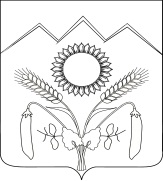 АДМИНИСТРАЦИЯ УНАРОКОВСКОГО СЕЛЬСКОГО ПОСЕЛЕНИЯ МОСТОВСКОГО РАЙОНА ПОСТАНОВЛЕНИЕот 31.03.2017 г.                                                                         №42село Унароково№ п/пНаименование муниципальной услуги Ответственные за предоставление  услуги Земельные и имущественные отношенияЗемельные и имущественные отношенияЗемельные и имущественные отношения1Предоставление земельных участков, находящихся в муниципальной собственности, гражданам для индивидуального жилищного строительства, ведения личного подсобного хозяйства в границах населенного пункта, садоводства, дачного хозяйства, гражданам и крестьянским (фермерским) хозяйствам для осуществления крестьянским (фермерским) хозяйством его деятельностиСпециалист по земельным, имущественным отношениям и благоустройству2Предоставление в собственность, аренду, безвозмездное пользование земельного участка, находящегося в муниципальной собственности, без проведения торговСпециалист по земельным, имущественным отношениям и благоустройству3Предоставление земельных участков, находящихся в муниципальной собственности, на торгахСпециалист по земельным, имущественным отношениям и благоустройству4Предоставление земельных участков, находящихся в муниципальной собственности, отдельным категориям граждан в собственность бесплатноСпециалист по земельным, имущественным отношениям и благоустройству5Предварительное согласование предоставления земельного участкаСпециалист по земельным, имущественным отношениям и благоустройству6Предоставление земельных участков, находящихся в муниципальной собственности, на которых расположены здания, сооружения, в собственность, арендуСпециалист по земельным, имущественным отношениям и благоустройству7Предоставление земельных участков, находящихся в муниципальной собственности, в постоянное (бессрочное) пользованиеСпециалист по земельным, имущественным отношениям и благоустройству8Предоставление в аренду без проведения торгов земельного участка, который находится в муниципальной собственности, на котором расположен объект незавершенного строительстваСпециалист по земельным, имущественным отношениям и благоустройству9Утверждение схемы расположения земельного участка или земельных участков на кадастровом плане территорииСпециалист по земельным, имущественным отношениям и благоустройству10Заключение нового договора аренды земельного участка без проведения торговСпециалист по земельным, имущественным отношениям и благоустройству11Прекращение правоотношений с правообладателями земельных участковСпециалист по земельным, имущественным отношениям и благоустройству12Предоставление разрешения на условно разрешенный вид использования земельного участка или объекта капитального строительстваСпециалист по земельным, имущественным отношениям и благоустройству13Перевод земель или земельных участков в составе таких земель из одной категории в другуюСпециалист по земельным, имущественным отношениям и благоустройству14Предоставление выписки из реестра муниципального имуществаСпециалист по земельным, имущественным отношениям и благоустройству15Предоставление муниципального имущества в аренду или безвозмездное пользование без проведения торговСпециалист по земельным, имущественным отношениям и благоустройству16Регистрация и учет заявлений граждан, нуждающихся в получении садовых, огородных или дачных земельных участковСпециалист по земельным, имущественным отношениям и благоустройству17Заключение соглашения о перераспределении земель и (или) земельных участков, находящихся в муниципальной собственности, и земельных участков, находящихся в частной собственностиСпециалист по земельным, имущественным отношениям и благоустройству18Выдача разрешения на использование земель или земельного участка, находящихся в муниципальной собственности, без предоставления земельного участка и установления сервитутаСпециалист по земельным, имущественным отношениям и благоустройству19Заключение дополнительного соглашения к договору аренды земельного участка, договору безвозмездного пользования земельным участкомСпециалист по земельным, имущественным отношениям и благоустройству20Заключение соглашения об установлении сервитута в отношении земельного участка, находящегося в муниципальной собственностиСпециалист по земельным, имущественным отношениям и благоустройствуГрадостроительствоГрадостроительствоГрадостроительство21Выдача разрешений на строительство, реконструкцию объектов капитального строительстваНачальник общего отдела 22Выдача разрешений на ввод в эксплуатацию построенных, реконструированных объектов капитального строительстваНачальник общего отдела23Выдача акта освидетельствования проведения основных работ по строительству (реконструкции) объекта индивидуального жилищного строительства с привлечением средств материнского (семейного) капиталаНачальник общего отдела 24Выдача градостроительных планов земельных участковНачальник общего отдела Автотранспорт и дорогиАвтотранспорт и дорогиАвтотранспорт и дороги25Выдача специального разрешения на движение по автомобильным дорогам местного значения тяжеловесного и (или) крупногабаритного транспортного средстваСпециалист по земельным, имущественным отношениям и благоустройствуСоциальное обслуживаниеСоциальное обслуживаниеСоциальное обслуживание26Выдача разрешений на вступление в брак лицам, достигшим возраста шестнадцати летНачальник общего отдела 27Предоставление информации об очередности предоставления жилых помещений на условиях социального наймаНачальник общего отдела 28Признание граждан малоимущими в целях принятия их на учет в качестве нуждающихся в жилых помещенияхНачальник общего отдела 29Принятие на учет граждан в качестве нуждающихся в жилых помещениях, предоставляемых по договорам социального найма.Начальник общего отдела 30Внесение изменений в учетные данные граждан, состоящих на учете в качестве нуждающихся в жилых помещенияхНачальник общего отдела Архивный фонд и предоставление справочной информацииАрхивный фонд и предоставление справочной информацииАрхивный фонд и предоставление справочной информации31Предоставление архивных справок, архивных выписок и архивных копийНачальник общего отдела 32Предоставление копий правовых актов администрации муниципального образованияНачальник общего отдела 33Предоставление выписки из похозяйственной книгиНачальник общего отдела Жилищно-коммунальное хозяйствоЖилищно-коммунальное хозяйствоЖилищно-коммунальное хозяйство34Согласование переустройства и (или) перепланировки жилого помещенияСпециалист по земельным, имущественным отношениям и благоустройству35Перевод жилого помещения в нежилое помещение или нежилого помещения в жилое помещениеСпециалист по земельным, имущественным отношениям и благоустройству36Признание в установленном порядке жилых помещений муниципального жилищного фонда пригодными (непригодными) для проживанияСпециалист по земельным, имущественным отношениям и благоустройству37Признание многоквартирного дома аварийным и подлежащим сносу или реконструкцииСпециалист по земельным, имущественным отношениям и благоустройству38Согласование переустройства и (или) перепланировки нежилого помещения в многоквартирном домеСпециалист по земельным, имущественным отношениям и благоустройству39Выдача порубочного билета на территории муниципального образованияСпециалист по земельным, имущественным отношениям и благоустройству40Предоставление жилого помещения муниципального жилищного фонда по договору социального наймаСпециалист по земельным, имущественным отношениям и благоустройству41Выдача разрешения (ордера) на проведение земляных работ на территории общего пользованияСпециалист по земельным, имущественным отношениям и благоустройству42Принятие решения о признании жилых строений на садовых земельных участках пригодными (непригодными) для постоянного проживанияСпециалист по земельным, имущественным отношениям и благоустройствуПрочееПрочееПрочее43Присвоение, изменение и аннулирование адресовСпециалист по земельным, имущественным отношениям и благоустройству